MEDIENINFOvon Reed Exhibitions Messe WienDas Who is Who der Branche ist an BordDie Elektrofachhandelstage Linz gehen weiter gestärkt in die nächste RundeWIEN (19. März 2019). – Mit dem positiven Rückenwind vom letzten Jahr laufen die Vorbereitungen zur nächste Ausgabe der Elektrofachhandelstage Linz (EFHT), welche am 27. und 28. September 2019 im Design Center Linz stattfinden. Diese Veranstaltung vereint die Trends und Innovationen von Weiß- und Braunware unter einem Dach und bietet dem heimischen Elektrofachhandel eine hochkarätige, kompakte und zentrale Plattform für Kommunikation, Information und Order. Die Key Player der Branche sind bereits an Bord und auch immer mehr Wiederkehrer und neue Aussteller bestätigen ihren Messeauftritt. Der Hotspot der ElektroindustrieWas auf der IFA in Berlin erstmals der Öffentlichkeit präsentiert wird, ist kurz darauf auch bei den EFHT in Linz zu sehen. „Nahezu alle Branchensegmente sind vertreten. Aus diesem Grund wird die Ausstellungsfläche heuer auch ein wenig wachsen, aber seinen kompakten Charakter trotzdem beibehalten“, berichtet Markus Reingrabner, Category Manager bei Veranstalter Reed Exhibitions. Auch in dieser Edition werden die Kooperationsverbände EP, Experts und Euronics (Red Zac) die Plattform unterstützen. Viele namhafte Aussteller sind bereits fix angemeldet; darunter beispielsweise Miele, BSH, AEG, Liebherr, Jura, De´Longhi, Gorenje und Sony. Angetrieben von der guten Stimmung 2018 sind heuer einige Wiederkehrer, aber auch neue Aussteller in Linz vertreten. Die Anmeldefrist für die EFHT endet am 1. April. Mit dem Wachstum der Veranstaltung wurde auch die Parkplatzsituation optimiert und der Eingang ins Foyer West verlegt.Weitere Informationen unter www.elektrofachhandelstage.at.*) Bei allen personenbezogenen Bezeichnungen gilt die gewählte Form in Ausführung des Art. 7 B-VG auf Frauen und Männer in gleicher Weise. Rückfragehinweis:Mag. Paul Hammerl
Director Brand PR
Michelle Kreuzmann
PR Manager
Hannah Jenke, BA
Junior PR Manager
Tel. +43 (0)1 727 20 2420
presse@reedexpo.atReed Exhibitions ÖsterreichReed Exhibitions Österreich ist eine Tochter des in London ansässigen Reed Exhibitions Konzerns (RELX-Group), der als einer der weltweiten Marktführer im Messe- und Veranstaltungsgeschäft in mehr als 40 Ländern tätig ist. Zur österreichischen Firmengruppe gehören Reed Exhibitions Messe Salzburg, Reed Exhibitions Messe Wien, Exklusivbetreiber der Messe Wien, und STANDout, eines der Top 20 europäischer Messebau-Unternehmen. Reed Exhibitions Österreich ist mit ~370 Mitarbeiterinnen und Mitarbeitern an den Standorten Salzburg, Wien, Linz, Wels und Düsseldorf tätig. Wir verbinden Menschen mit Kontakten, Wissen und Emotionen.Reed Messe Wien GmbH	Reed Messe Salzburg GmbH
Messeplatz 1, Postfach 277	Am Messezentrum 6, Postfach 285
A-1021 Wien	A-5021 Salzburg
Tel: +43 (0)1 727 20-2420	Tel: +43 (0)662 4477-2411www.messe.at - presse@messe.at	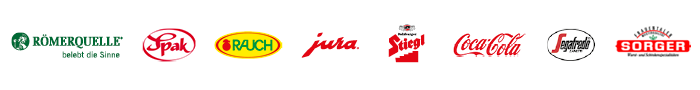 